2016年推荐省残联表彰优秀志愿服务组织主要事迹龙城春晓志愿者协会    龙城春晓协会以健康快乐为理念，通过温情的人文关怀、系统的城市锻炼、持久的公益服务，帮助残疾人走出家门进行相适宜的户外运动。    一、带头服务群众、践行核心价值。协会自2015年3月起，在红梅公园、雷锋广场举办学雷锋便民服务活动十场次，现已有小丁擦鞋班、盲人按摩队、小家电维修队等近三十支服务队参与活动。2015年10月起，协会每月开办一期以不同形式的内容为主题的春晓讲堂，传递社会正能量。    二、毅行常州大地，结对融入社会。协会自2015年6月起，开展“我是你的眼”活动，每月2次带盲人、下肢良好的残疾人结对行走城市，感受常州的文化魅力，同时组织志愿者成立后勤保障小组，沿途护送；参与和保障了两届全国残疾人交流会、二届“一袋牛奶的暴走”、二届“爱遗产、走大运”等大型徒步活动，并开展盲人毅行队和协会重症康复患者结对毅行郑陆、横山桥、东青、淹城、圩塘渡口等公园，共计行程300多公里。    三、进行爱心编织、积小溪而成江河。协会“大众创业、万众创新”实质，2015年相继成立“爱心编织班”、“饰品手工班”，定期、定点开展爱心活动，对行动不方便残疾人，同时开通网上教学视频，以定期送材料上门、回收作品服务形式，助残疾人自主创业。针对爱心编织作品，组织义卖十余场（次），共筹善款28151.7元，全部用于助残事业。新北区平平残疾人车友公益协会患有小儿麻痹症的陈志平，从最初一个“平平残疾人车友会”交流谈心的平台，逐步发展成为一个公益组织，2014年3月其正式注册为“常州市新北区平平残疾人车友公益协会”。自车友会成立以来，逐步形成自己的特色服务项目：每年的年底，以新北区为基础，定点慰问5～6个贫困残疾人家庭；每年的重阳节前往敬老院慰问孤寡老人，陪老人们度过一个愉快的节日；每年的年底，以各类形式举办车友会年会，邀请部分受助对象及部分贫困残疾人参加，与他们共迎新年；每年的5月份，在车友会的周年庆之际，组织车友，带领部分平时无法出门的重残人员开展自驾游，让他们走出家门，拥抱大自然。为解决残疾人就业问题，抱着“授人以鱼不如授人以渔”的原则，协会于2015年5月成立了常州市平平包装材料有限公司，生产安全帽、塑料扣件、包装材料等残疾人手工加工产品，主要安置精神、智力、肢体、视力等4类残疾人员工。同时将公司打造成为残疾人融入社会的途径，成为助残扶残的爱心基地，并计划依托这一基地，集合社会力量，成立一个常州残疾人爱心基金会。平平残疾人车友公益协会还与天宁区肢残人协会、常州市一加青年志愿者服务队、常州市蒲公英绘本园等其他公益组织签订结对协议，加强横向联合，展开多种形式的公益活动。武进区同心助残驿站常州市武进区同心助残驿站是由武进区委统战部主管，九三学社武进支社、民革武进基层委员会、致公党武进基层委员会共建的社会公益组织。驿站建立之初，就从结对残疾困难家庭实际出发，设计了两类帮扶方式，即物质关怀和心灵关怀，给结对户提供一定额度的经济资助和物质资助，每月一次专业的心理抚慰，增强结对户融入社会的意愿，提高结对户生活质量。从去年9月以来，驿站已有效帮助3户结对户孩子有效就业，帮助2户结对家庭选择创业方式，今年“同心助残 与爱同行”大型义拍日活动中，驿站与光大银行签订金融合作协议为结对户提供免抵押、免担保的小额创业贷款。该驿站成立1年多来，用官网、微博、微信公开驿站信息，用物质关怀、心灵关怀、增值关怀赢得民主党派成员、社会爱心人士和组织、公益创投机构与政府机构的信赖，截至目前已收到各类善款85万元，结对帮扶22户残疾困难家庭。今年以来，武进同心助残驿被《中国社会报》、《人民政协报》、《中华英才》、《团结报》、《中国社会组织》等国家级媒体报道10次，被省、市媒体报道29次。新华网、中新网、人民网、光明网、中国网、东方网、江苏网、南粤网、大河网等主流网媒都曾报道或转载过驿站新闻。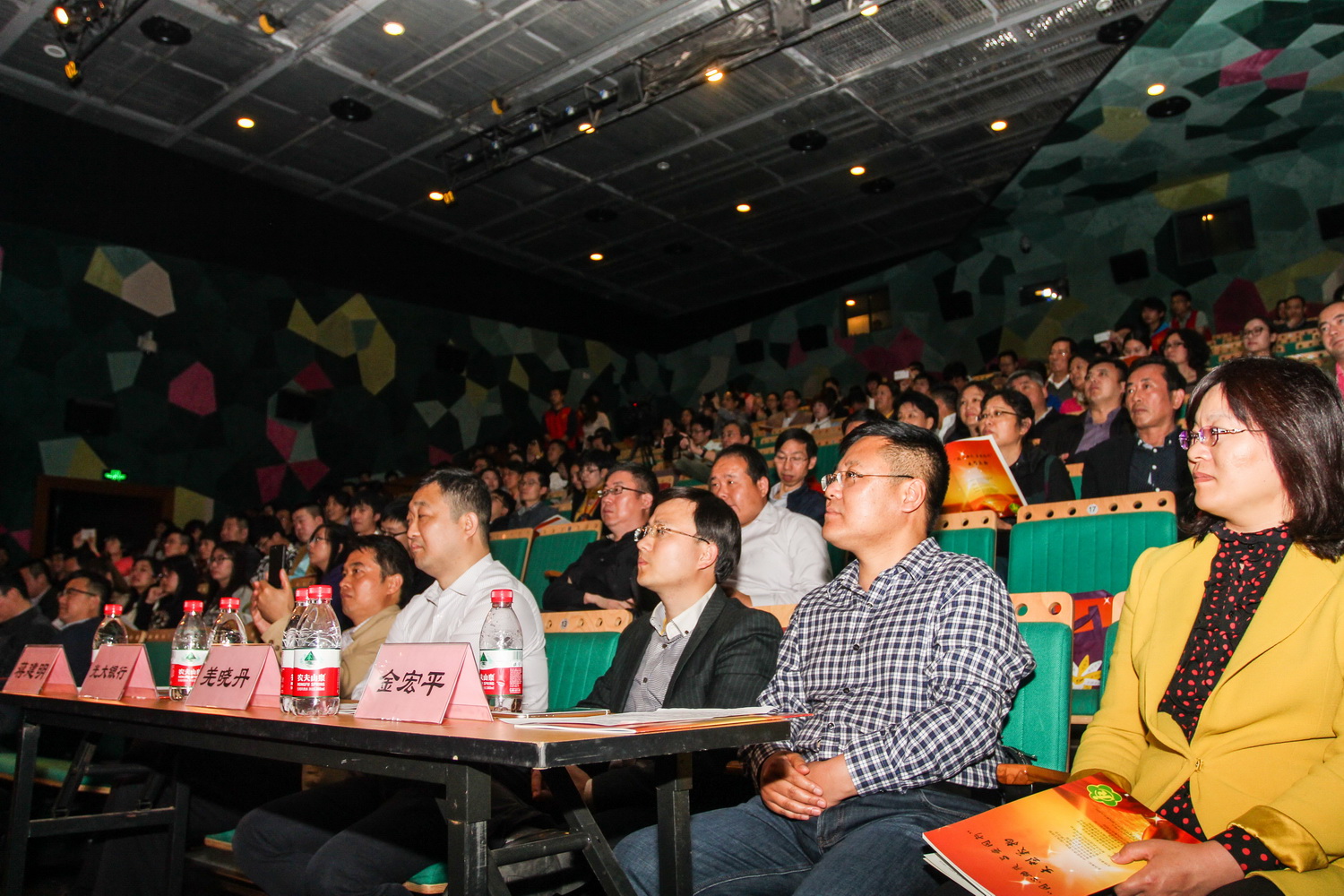 